БАШКОРТОСТАН  РЕСПУБЛИКАҺЫ                                          РЕСПУБЛИКА  БАШКОРТОСТАН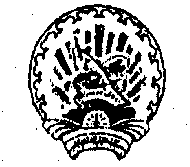 ШИШМӘ  РАЙОНЫ                                                                                                          ГЛАВА
МУНИЦИПАЛЬ  РАЙОНЫНЫҢ                                                            СЕЛЬСКОГО ПОСЕЛЕНИЯ ЙӘРМИ  АУЫЛ   СОВЕТЫ                                                                      ЕРЕМЕЕВСКИЙ  СЕЛЬСОВЕТАУЫЛ  БИЛӘМӘҺЕ  БАШЛЫFЫ                                                        МУНИЦИПАЛЬНОГО РАЙОНА                                                                                                                               ЧИШМИНСКИЙ РАЙОН                                                            452170, ЙӘРМИ АУЫЛЫ, УЗӘК УРАМ,18                             452170,с.ЕРЕМЕЕВО,ул.ЦЕНТРАЛЬНАЯ,18            			                                                                                                КАРАР                                                         №  3                         ПОСТАНОВЛЕНИЕ«   13      »  январь   2012й.                                                                   « 13  » января   2012г.        О внесении дополнении в постановление главы администрации от 19  декабря 2011 года №  26  «Об утверждении порядка осуществления администрацией сельского поселения Еремеевский сельсовет муниципального района Чишминский район Республики Башкортостан  бюджетных полномочий  главных администраторов доходов бюджетов бюджетной системы Российской Федерации	В соответствии с положениями п.20 Бюджетного кодекса Российской Федерации п о с т а н о в л я ю:1.  Внести дополнения в приложение №1 к постановлению главы  администрации от 19 декабря 2011 года № 26 «Об утверждении порядка осуществления администрацией сельского поселения Еремеевский сельсовет  муниципального района Чишминский район Республики Башкортостан бюджетных полномочий главных администраторов доходов бюджетов бюджетной системы Российской Федерации» «Перечень главных администраторов доходов бюджетов бюджетной системы Российской Федерации – органов местного самоуправления муниципального района Чишминский район  Республики Башкортостан»:5. Контроль за исполнением настоящего постановления оставляю за собой.Глава сельского поселения		                                В.М.КарачуринаКод бюджетной классификации Российской ФедерацииКод бюджетной классификации Российской ФедерацииНаименование главного администратора доходов бюджетов бюджетной системы Российской ФедерацииГлавного администратора доходов бюджетов бюджетной системы Российской ФедерацииНаименование главного администратора доходов бюджетов бюджетной системы Российской Федерации1237912 02 02089 10 0004 151Субсидии  бюджетам   поселений   на обеспечение мероприятий по переселению граждан из аварийного  жилищного  фонда с учетом необходимости развития малоэтажного жилищного строительства за   счет   средств бюджетов